Instrucciones: Cada día los estudiantes deben leer por lo menos 20 minutos y seleccionar 2 actividades. Los padres deben poner sus iniciales en cada cajita una vez completan la actividad. Artes del LenguajeMatemáticasCienciasEstudios SocialesLeer libro de elección por 20 minutos. Escribir un párrafo sobre lo leído y por qué recomienda o no este libro. Usar evidencia textual para apoyar tu discusión.Elije por lo menos un cuento. https://americanliterature.com/short-stories-for-children Yo leí ______. La historia es sobre_______. Una de las lecciones en el cuento es_______.Pienso que ______ es una _______ historia y mis amigos deben leerla porque _______.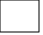 Encuentra todas las distintas combinaciones de largo y ancho para crear un área de 48 unidades. Por ejemplo, 6 x 8 = 48¿Cuáles son otras formas de tener un área igual a 48?  puedo _____para tener 48 unidades.Ve afuera y escribe un reporte del clima que describa la temperatura, precipitación, rapidez del viento y cualquier otra condición que veas.Temperatura – cuan caliente o frio es algoPrecipitación – cualquier liquido del cielo (lluvia, nieve, hielo)Viento – cuan rápido o lento sopla el vientoVer sitio web para más ideas:http://weatherforkids.org/ Usa la oración:“Veo ese ______”“La temperatura esta ______”“Creo que el viento está _____”“Hoy es un buen día para______”Mira el mapa de Estados Unidos. En una hoja de papel grande, dibuja tu propio mapa con el nombre de cada estado. Luego, mira un mapa que tenga las ciudades capitales para cada estado. Añade las ciudades capitales a tu mapa en los lugares correctos. Haz que un amigo o familiar lo haga también, luego compara los dos mapas. ¿Quién lo hizo mejor? Mapa de estados USA:http://cyndiimenna.blogspot.com/2008/05/usa-online-map.htmlMapa USA con ciudad capital:http://ontheworldmap.com/usa/Elije tu texto favorito. Crea un cuento que muestre y describe cómo se desarrolla el cuento, y como los personajes responden y cambian. Usa visuales y dialogo.  https://americanliterature.com/short-stories-for-childrenhttp://www.english-for-students.com/Simple-Short-Stories.htmlSuma y Resta:  3892                          3546+1567                          - 928Para solucionarlo, lo primero que hice fue ________.Lo segundo fue _______.La contestación final es _________.Crea un diagrama del Sistema solar. Nombra cada planeta y ubícalos en el orden correcto. Usa el sitio web para ayuda con visuales y nombres:https://easyscienceforkids.com/all-about-the-solar-system/ Usa las oraciones:El planeta más cerca al sol es____.El planeta más grande es _____._______ es más pequeño que _______.Tienes $50 para una comida especial con tu familia. Con la ayuda de un familiar, planifica el menú. Habla sobre el costo de los ingredientes. Escribe le menú. Luego, prepara un presupuesto que muestre lo que vas a comprar y lo que cuesta cada ingrediente. https://www.youtube.com/watch?v=GawH48QNDfc Elije tu oración favorita de tu libro de elecciones. Describe como el escritor usa lenguaje descriptivo (adjetivos y adverbios) para que le cuento sea interesante.  http://www.english-for-students.com/Simple-Short-Stories.html Ve a la cocina y encuentra tamaños diferentes de vasos y platos. Ubícalos en orden de tamaño de menor a mayor.  Usa colores para describir los vasos y platos.  El plato más grande es ______.El más pequeño es _____.El vaso más grande es______.El más pequeño es_____.El vaso ____ es más grande que el vaso _____.El plato ____ es más pequeño que el plato____.Usa materiales que encuentres en casa, crea un instrumento para el clima y escribe una breve explicación sobre como tu instrumento se utiliza para medir el clima.http://weatherforkids.org/ Puedo usar _____ para medir_____.Creo que _____ es una buena forma de medir ______.Por muchos años las personas negras fueron esclavas en los Estados Unidos. No tenían libertad y tenían que trabajar duro sin ningún tipo de paga. Los abolicionistas eran personas que lucharon por terminar la esclavitud en Estados Unidos. Mira 2 o más videos para comparar lo que cada persona hizo por la esclavitud. Susan B. Anthonyhttps://www.youtube.com/watch?v=2QjkuAZOnFw Frederick Douglasshttps://www.youtube.com/watch?v=S0P7PgtxleE Elizabeth Cady Stantonhttps://www.youtube.com/watch?v=2QjkuAZOnFw Sojourner Truthhttps://www.youtube.com/watch?v=TrVek_dWsmg Harriet Tubmanhttps://www.youtube.com/watch?v=VYWRoB6Ucrc Escribe 2 o más párrafos sobre dos de los abolicionistas y sus logros. Lee tu libro de elección. Habla con tu familia sobre cómo este libro es similar y diferente a algún otro libro que hayas leído.Mi libro de elección es similar al otro cuento porque _____.Me gusto la historia ______ mejor que la _____ porque_____.Dibuja una figura con un área de 60 unidades.  Encuentra el perímetro.Dibuja 4 rectángulos de distintos tamaños y busca el perímetro de cada uno.El primer rectángulo tiene un área de _____ unidades.El Segundo rectángulo tiene un área de ____ unidades.Dibuja el ciclo del agua (evaporación, condensación, precipitación)https://easyscienceforkids.com/all-about-the-water-cycle/ Cuando llueve, el agua ______.El agua es importante porque ______.La Constitución de Estados Unidos garantiza la libertad para los americanos.  La Primera Enmienda garantiza que las personas tendrán libertad de expresión y religión. Mira el videohttps://www.youtube.com/watch?v=TyP09S0UEzA Selecciona una de las libertades garantizadas en la Primera Enmienda de la Constitución de E.U. que sea la más importante para ti y escribe un párrafo explicando tus razones. Comparte tu escrito con un amigo o familiar y pregúntales cual es la libertad que ellos consideran más importante y por qué. https://www.youtube.com/watch?v=7dSyMG8OJcY Mira una película sobre algún libro. Compara y contrasta como la película es similar y diferente al libro.  https://americanliterature.com/childrens-stories/jack-and-the-beanstalk https://www.youtube.com/watch?v=_VCpAYajmvo La película es diferente al libro porque_____.Me gusto más______ que ______ por qué _____.Pienso que Jack debió _____.Digital:http://www.gregtangmath.com/satisfractionCompleta varias actividades del sitio web.Habla con un amigo o familiar sobre lo que aprendiste.¿Cuán lejos puede viajar un susurro? https://mysteryscience.com/waves/mystery-1/sound-vibration-engineering/50?code=OTUxOTM4&t=studentLegends of Learning Game:Lunar Wolveshttps://www.icivics.org/gamesYo jugué______ y aprendí _____.Pienso que ____ es un juego mejor que _____ porque ______.Pienso que debemos jugar___   en nuestra clase porque ______.